14 de junio del 2015 – Todd Rosenwald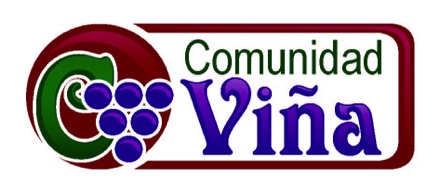 ¿Qué Hace a Jesús Llenarse de Gozo? Lucas 10:17-21 (NVI)Cuando los setenta y dos regresaron, dijeron contentos: —Señor, hasta los demonios se nos someten en tu nombre. 18 —Yo veía a Satanás caer del cielo como un rayo —respondió él—. 19 Sí, les he dado autoridad a ustedes para pisotear serpientes y escorpiones y vencer todo el poder del enemigo; nada les podrá hacer daño. 20 Sin embargo, no se alegren de que puedan someter a los espíritus, sino alégrense de que sus nombres están escritos en el cielo. 21 En aquel momento Jesús, lleno de alegría por el Espíritu Santo, dijo: «Te alabo, Padre, Señor del cielo y de la tierra, porque habiendo escondido estas cosas de los sabios e instruidos, se las has revelado a los que son como niños. Sí, Padre, porque esa fue tu buena voluntad.1. Jesús se llena de gozo cuando sus discípulos comprenden lo que él ha dicho. 2. Jesús se llena de gozo cuando sus discípulos hacen lo que él les enseñó a hacer.3. Jesús se llena de gozo cuando vencemos al enemigo.Mateo 12:28 (NVI)En cambio, si expulso a los demonios por medio del Espíritu de Dios, eso significa que el reino de Dios ha llegado a ustedes.Jesús vio en el ministerio de sus discípulos el presente y la ultima derrota de Satanás. 4. Jesús se llena de gozo cuando sus discípulos reconocen su posición en él.  14 de junio del 2015 – Todd Rosenwald ¿Qué Hace a Jesús Llenarse de Gozo? Lucas 10:17-21 (NVI)Cuando los setenta y dos regresaron, dijeron contentos: —Señor, hasta los demonios se nos someten en tu nombre. 18 —Yo veía a Satanás caer del cielo como un rayo —respondió él—. 19 Sí, les he dado autoridad a ustedes para pisotear serpientes y escorpiones y vencer todo el poder del enemigo; nada les podrá hacer daño. 20 Sin embargo, no se alegren de que puedan someter a los espíritus, sino alégrense de que sus nombres están escritos en el cielo. 21 En aquel momento Jesús, lleno de alegría por el Espíritu Santo, dijo: «Te alabo, Padre, Señor del cielo y de la tierra, porque habiendo escondido estas cosas de los sabios e instruidos, se las has revelado a los que son como niños. Sí, Padre, porque esa fue tu buena voluntad.1. Jesús se llena de gozo cuando sus discípulos comprenden lo que él ha dicho. 2. Jesús se llena de gozo cuando sus discípulos hacen lo que él les enseñó a hacer.3. Jesús se llena de gozo cuando vencemos al enemigo.Mateo 12:28 (NVI)En cambio, si expulso a los demonios por medio del Espíritu de Dios, eso significa que el reino de Dios ha llegado a ustedes.Jesús vio en el ministerio de sus discípulos el presente y la ultima derrota de Satanás. 4. Jesús se llena de gozo cuando sus discípulos reconocen su posición en él.  